Příklad MS Dynamics NAV – Pevné vyrovnání skladových proložek  Vytvořil			:	Jaromír Skorkovský,KPHDatum			:	11.3.2019Důvod			:	školení, interní materiálDatabáze 		:	MS Dynamics NAV 2016Určeno	pro		.	„to whom it may koncern“ Další možnost		:	Domácí studium PWP prezentace	:	Úvod do MS Dynamics NAV_Pevné vyrovnání skladových proložek Sešit vyrovnání: Umožňuje odebrat vyrovnání mezi vstupní a výstupní položkou zboží a vyrovnávat položky ručně.  Procesní schéma příkladu- příprava data apod. Na rozdíl od PWP se zde používá nástroj Sešit vyrovnání. Dále v PWP prezentaci se nakupuje 3x položka A1 nově vytvořeného zboží a zde se nakupují pouze dvě položky již existujícího zboží, které bylo zatím bez pohybu. Sešit vyrovnání umožňuje ručně měnit to co se čím vyrovnává.  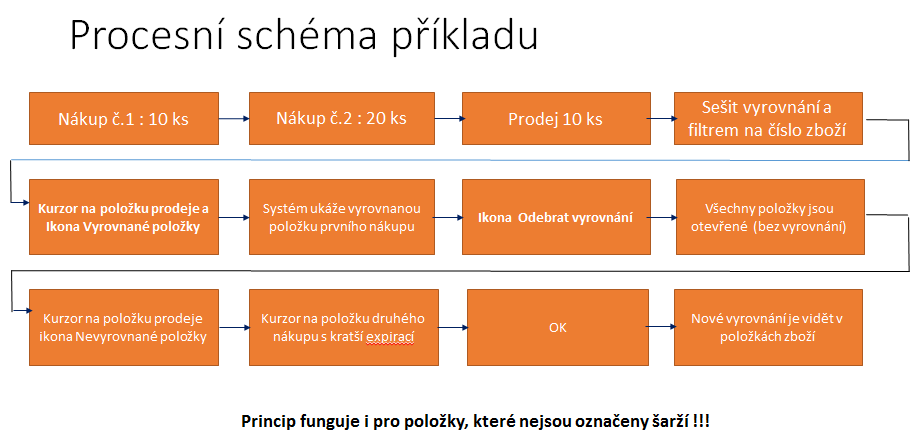 Nákupy s pomocí Deníku Zboží. Využijeme Zboží 80207 (Sklad->Zásoby->Deníky zboží)Nákup 10 ks za 40 Kč/ks na skladovou lokaci Modrý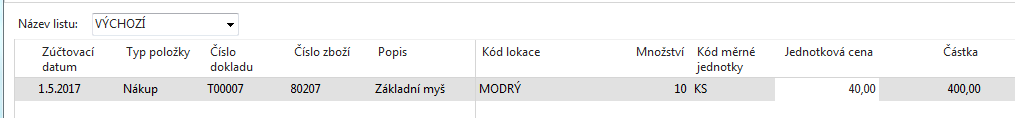 Zaúčtovat s pomocí klávesy F9Nákup s pomocí Deníku zboží 20 ks za 42 Kč/ks na lokaci Modrý- obrázek deníku už v příkladu neuvádíme .  Zaúčtovat opět s pomocí  klávesy F9 Prodej 10 ks zboží 80207 s pomocí Deníku zboží – zaúčtovat s pomocí klávesy  F9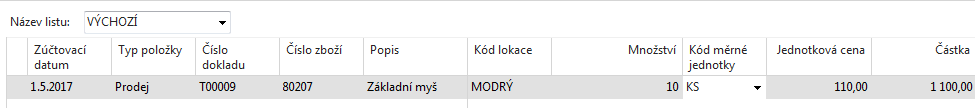 Položky zboží vypadají takto. Prodej je vyrovnán prvním nákupem s pomocí metody FIFO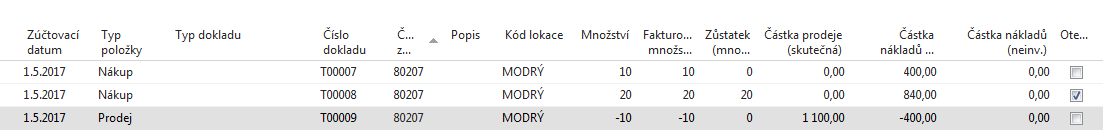 Sešit vyrovnání toto vyrovnání zruší. Umístěte kurzor na položku Prodeje a s pomocí  ikony Vyrovnané položky je vidět co je čím vyrovnáno. Dále si najdete ikony Sešit vyrovnání  a do filtru dejte číslo zboží 80207 a najděte ikony Vyrovnané položky 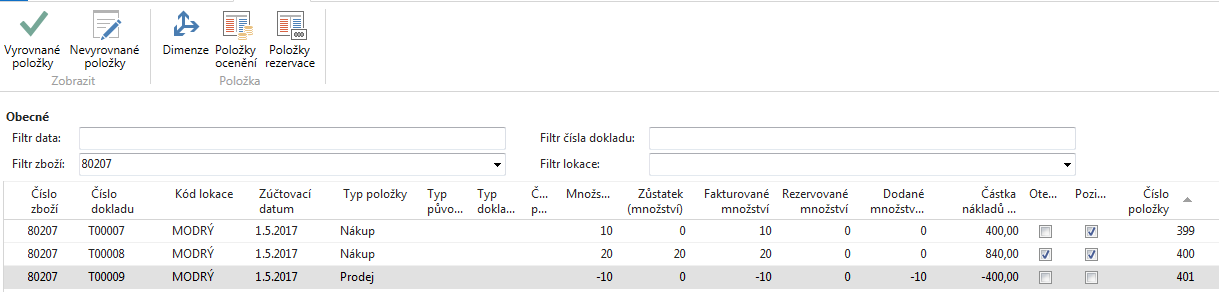 ¨Po kliknutí na Vyrovnané položky a dostaneme níže uvedenou nabídku s ikonou Odebrat vyrovnání což touto ikonou provedeme! 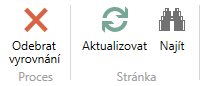 Vše je otevřeno  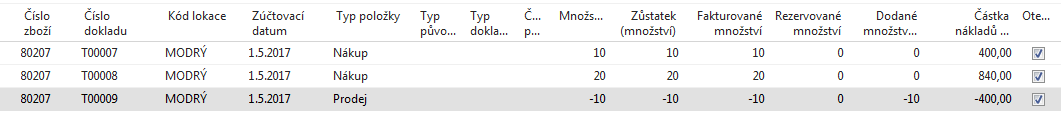 Postavíme se na položku Prodeje a najdeme ikonu Nevyrovnané položky 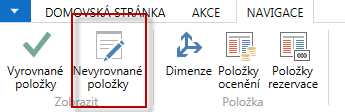 Vybereme  druhou položku zboží reprezentující  nákup za 840 Kč  pro vyrovnání  Prodeje 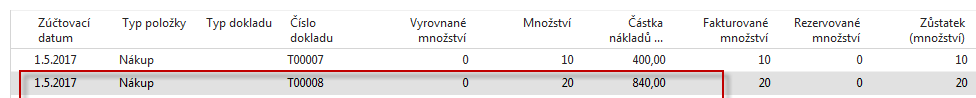  Vyrovnáme ikonou 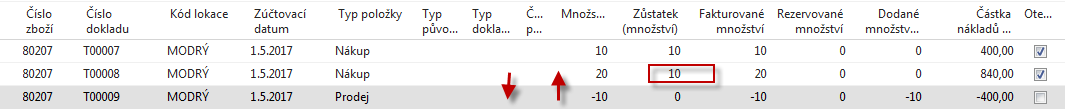 Nyní provedeme obdobou operaci  jaká byla prezentována v PWP prezentaci.  Nakoupíme ale pouze dvě položky zboží, které zatím nemělo žádný pohyb. Např. 80211T. 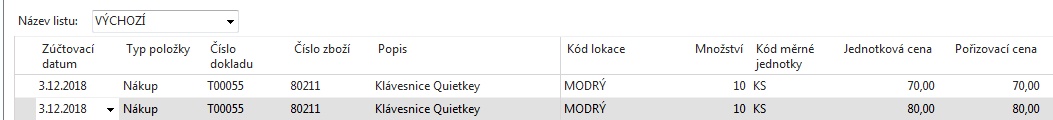 	Tento Deník zboží zaúčtujme s pomocí F9. Položky zboží budou  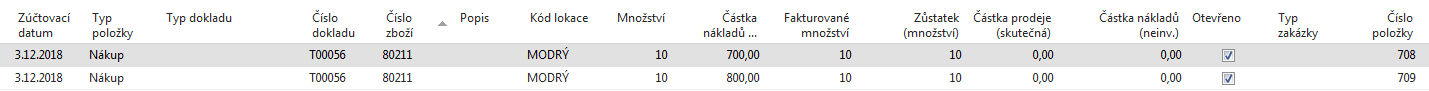 Prodáme 1 kus (vyrovnání s pomocí FIFO – jde o automatické vyrovnání  - níže Deník před zaúčtováním 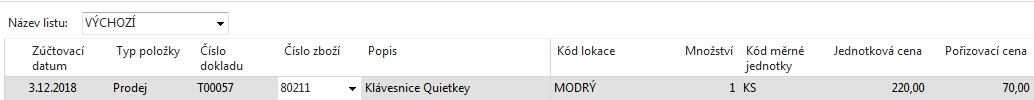 Položky zboží po zaúčtování 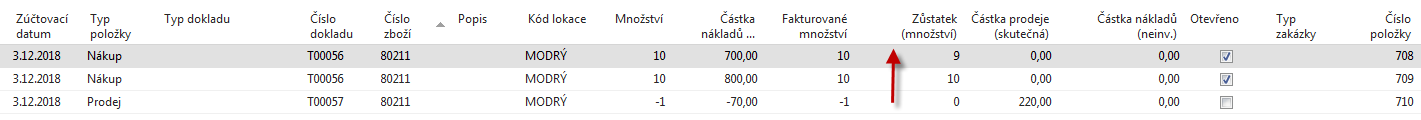 Podíváme se na Uzávěrkové položky (ze záložky Fakturace, pole Pořizovací  cena  ) 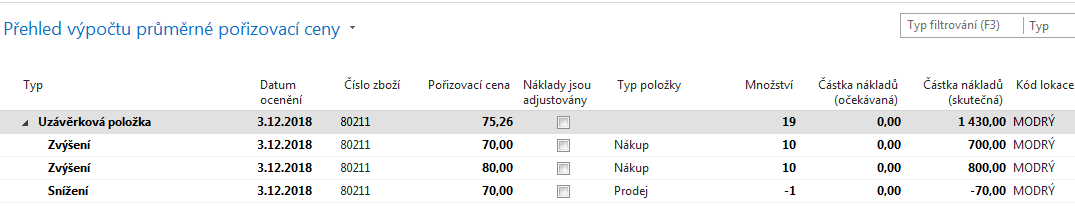 700+800=1500, 1500-70=1430, 1430/19=75,26 Prodáme další kousek s Pevným vyrovnáním s tím že  vyrovnáme položku druhé položky   reprezentující již provedený  nákup. Využijeme zaškrtnutí čísla položky v řádku Deníku zboží  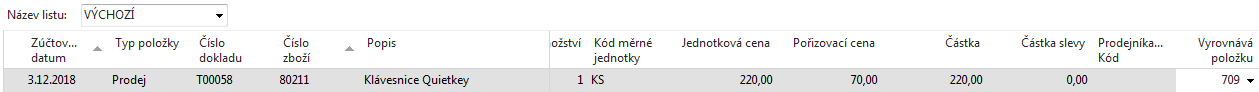 Položky zboží potom vypadají takto (stále odepisujeme 70 Kč.) 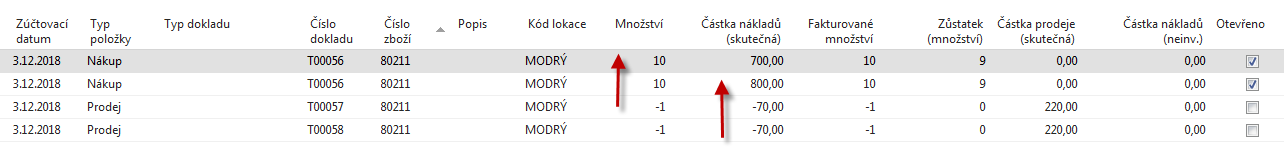 a  Uzávěrkové položky vypadají takto, což neodpovídá realitě, protože jsme vyrovnali položky za pořizovací cenu 80 Kč. 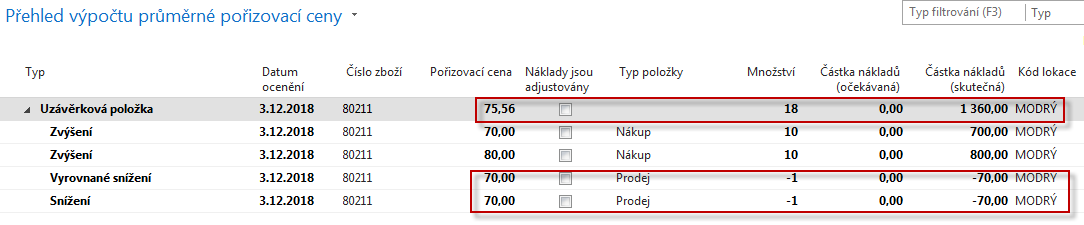 Spustíme dávkovou úlohu Adjustace nákladů- položky zboží  – najdeme s pomocí vyhledávacího okna  v oblasti financí – dostaneme okno, do kterého vyplníme kód našeho zboží 80211  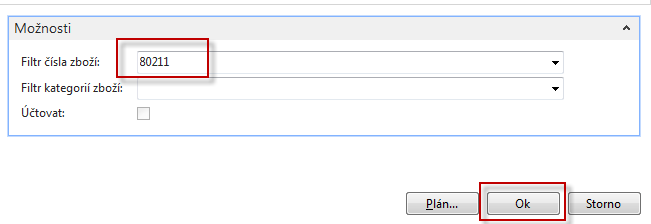 Dostaneme úpravu nákladů tak, aby to odpovídalo realitě.  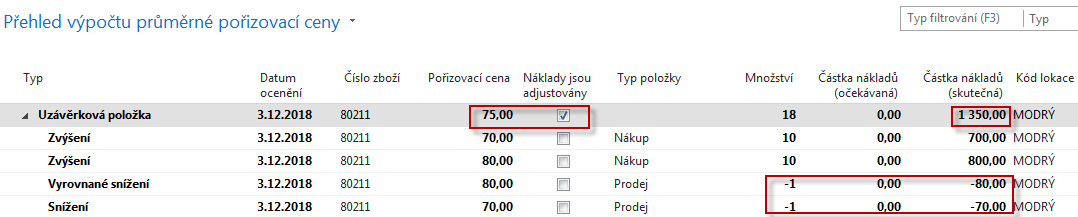 	1500-150=(10*70+10*80)-(70+80)=1350 a 75=1350/18 	Položky zboží pak vypadají takto 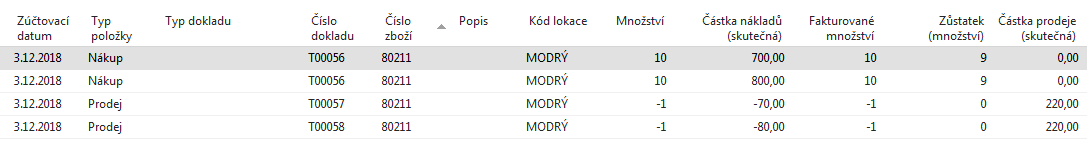 	a hodnota skladu (viz Oblasti->Správa financí->Zásoby->Sestavy->Hodnota zásob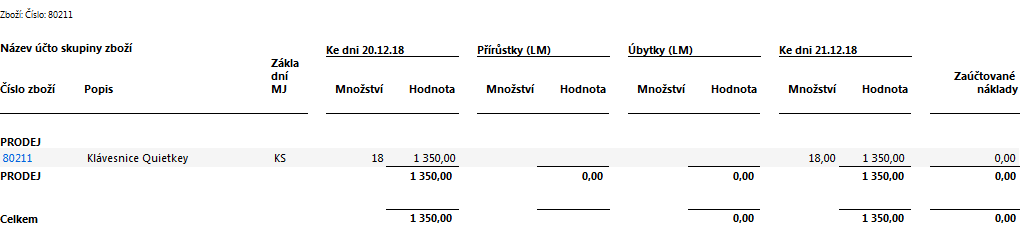 